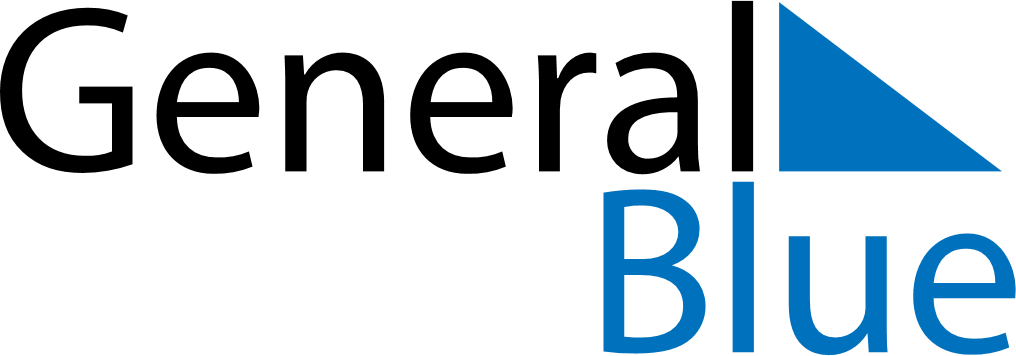 July 2024July 2024July 2024July 2024July 2024July 2024Tiel, Gelderland, The NetherlandsTiel, Gelderland, The NetherlandsTiel, Gelderland, The NetherlandsTiel, Gelderland, The NetherlandsTiel, Gelderland, The NetherlandsTiel, Gelderland, The NetherlandsSunday Monday Tuesday Wednesday Thursday Friday Saturday 1 2 3 4 5 6 Sunrise: 5:23 AM Sunset: 10:00 PM Daylight: 16 hours and 37 minutes. Sunrise: 5:24 AM Sunset: 10:00 PM Daylight: 16 hours and 36 minutes. Sunrise: 5:24 AM Sunset: 10:00 PM Daylight: 16 hours and 35 minutes. Sunrise: 5:25 AM Sunset: 9:59 PM Daylight: 16 hours and 33 minutes. Sunrise: 5:26 AM Sunset: 9:59 PM Daylight: 16 hours and 32 minutes. Sunrise: 5:27 AM Sunset: 9:58 PM Daylight: 16 hours and 31 minutes. 7 8 9 10 11 12 13 Sunrise: 5:28 AM Sunset: 9:58 PM Daylight: 16 hours and 29 minutes. Sunrise: 5:29 AM Sunset: 9:57 PM Daylight: 16 hours and 27 minutes. Sunrise: 5:30 AM Sunset: 9:56 PM Daylight: 16 hours and 26 minutes. Sunrise: 5:31 AM Sunset: 9:55 PM Daylight: 16 hours and 24 minutes. Sunrise: 5:32 AM Sunset: 9:55 PM Daylight: 16 hours and 22 minutes. Sunrise: 5:33 AM Sunset: 9:54 PM Daylight: 16 hours and 20 minutes. Sunrise: 5:34 AM Sunset: 9:53 PM Daylight: 16 hours and 18 minutes. 14 15 16 17 18 19 20 Sunrise: 5:35 AM Sunset: 9:52 PM Daylight: 16 hours and 16 minutes. Sunrise: 5:37 AM Sunset: 9:51 PM Daylight: 16 hours and 14 minutes. Sunrise: 5:38 AM Sunset: 9:50 PM Daylight: 16 hours and 12 minutes. Sunrise: 5:39 AM Sunset: 9:49 PM Daylight: 16 hours and 9 minutes. Sunrise: 5:40 AM Sunset: 9:48 PM Daylight: 16 hours and 7 minutes. Sunrise: 5:42 AM Sunset: 9:47 PM Daylight: 16 hours and 4 minutes. Sunrise: 5:43 AM Sunset: 9:45 PM Daylight: 16 hours and 2 minutes. 21 22 23 24 25 26 27 Sunrise: 5:44 AM Sunset: 9:44 PM Daylight: 15 hours and 59 minutes. Sunrise: 5:46 AM Sunset: 9:43 PM Daylight: 15 hours and 57 minutes. Sunrise: 5:47 AM Sunset: 9:41 PM Daylight: 15 hours and 54 minutes. Sunrise: 5:49 AM Sunset: 9:40 PM Daylight: 15 hours and 51 minutes. Sunrise: 5:50 AM Sunset: 9:39 PM Daylight: 15 hours and 48 minutes. Sunrise: 5:51 AM Sunset: 9:37 PM Daylight: 15 hours and 45 minutes. Sunrise: 5:53 AM Sunset: 9:36 PM Daylight: 15 hours and 42 minutes. 28 29 30 31 Sunrise: 5:54 AM Sunset: 9:34 PM Daylight: 15 hours and 39 minutes. Sunrise: 5:56 AM Sunset: 9:33 PM Daylight: 15 hours and 36 minutes. Sunrise: 5:57 AM Sunset: 9:31 PM Daylight: 15 hours and 33 minutes. Sunrise: 5:59 AM Sunset: 9:30 PM Daylight: 15 hours and 30 minutes. 